בבית משפט מחוזי מרכז בלוד	מ"ת 18/_______	בפני שופט תורן	המבקשת :	מדינת ישראל	באמצעות פרקליטות מחוז מרכז	רח' הנרייטה סולד 1 תל אביב-יפו, מיקוד 64294	טלפון: 03-6970222 פקס: 03-6959567-   נ  ג  ד   -בקשה למעצר עד תום ההליכים המשפטייםלפי סעיף 21 לחוק סדר הדין הפלילי (סמכויות אכיפה-מעצרים), התשנ"ו-1996בית המשפט הנכבד מתבקש בזאת להורות על מעצר המשיב עד תום ההליכים המשפטיים נגדוו.ואלה נימוקי הבקשה:לבית המשפט הנכבד הוגש נגד המשיב כתב אישום המייחס לו עבירות של חבלה בכוונה מחמירה ואיומים – עבירות לפי סעיף 329(א)(1) ו 192 בהתאמה לחוק העונשין, התשל"ז-  1977 (להלן: "החוק"). המשיב נעצר בתאריך 2.7.18, ומעצרו הוארך מעת לעת עד לתאריך 20.07.18 שעה 10:00. על פי המתואר בכתב האישום, ביום 2.7.18, דקר המשיב אחות שעבדה בבית החולים באמצעות סכין בו הצטייד מראש, ופצע אותה באופן קשה (ר' עובדות כתב האישום). בידי המבקשת ראיות לכאורה להוכחת אשמתו של המשיב, ובין היתר כדלקמן :סרטוני מצלמות אבטחה המתעדות את אירוע הדקירה והאיומים, בהן נראה המשיב בבירור במצלמה. הודעת המתלוננת שנגבתה בסמוך לאירוע בעודה היתה בהכרה. הודעות המאבטחים שלקחו חלק באירוע.הודעות אנשי הצוות בבית החולים.הודעת בתה של המתלוננת אשר סיפרה על גרסה שמסרה המתלוננת אודות האירוע והמשיב, וזאת לאחר התאוששותה מהניתוח הראשון, ולפני שמצבה החמיר שוב. הודעות מטופלים שהיו עדים לחלק מהאירוע, ואף השתלטו על המשיב. הודעות חבריו של המשיב אשר מספרים כי כעס על כך שהצוות הרפואי ...הסכין בה דקר המשיב נתפסה.תמונות מהזירה ומסמכי מז"פ.מסמכים רפואיים של המתלוננת והמשיב.דו"חות פעולה.  כנגד המשיב קמה עילת מעצר סטטוטורית מכוח סעיף 21(א)(1)(ג)(4) לחוק סדר הדין הפלילי (סמכויות אכיפה-מעצרים), התשנ"ו-1996 (להלן: "החוק"), שכן המשיב ביצע עבירה שנעשתה באכזריות תוך שימוש בנשק קר. כנגד המשיב קמה גם עילת מעצר מכוח סעיף 21(א)(1)(ב) לחוק, שכן קיים יסוד סביר לחשש כי אם ישוחרר, המשיב יסכן את ביטחון הציבור בכלל ואת המתלוננת ועובדי בית החולים בפרט. המשיב הוכיח במעשיו כי נשקפת ממנו מסוכנות אינהרנטית. המשיב נכנס לבית החולים בניגוד להוראות המאבטחים, כשהוא מצויד בסכין גדולה, ומתוך כוונה לגרום לחבלה חמורה או לנכות או למום לאחות בית חולים, אשר מבצעת נאמנה את עבודתה לשירות הציבור, ואף טיפלה בעבר במסירות במשיב עצמו. המשיב דקר את האחות, בקור רוח, ובעוצמה רבה, בבטנה, ופצע אותה קשה. האחות הובהלה לטיפול רפואי, הכל כמפורט בכתב האישום. כנגד המשיב קמה אף עילת מעצר מכוח סעיף 21(א)(1)(א) לחוק שכן קיים יסוד סביר לחשש ששחרורו של המשיב יביא להתחמקות מהליכי שפיטה , שכן מדובר על נתין זר בארץ. בנסיבות דנן אין חלופה שיש בה כדי להבטיח את מטרות המעצר, ועל כן מתבקש בית המשפט הנכבד להורות על מעצר המשיב עד לתום ההליכים המשפטיים נגדו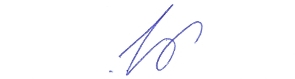 	יעל בן שמואל, עו"ד	סגנית בכירה א' בפרקליטות מחוז מרכז (פלילי)19.07.2018סימוכין המשיב:אושייר באחיט ((Bakhit Osharיליד 11.6.1987מספר דרכון: ... אין טלפון נייד(עתה במעצר מיום 02/07/18)